TUẦN 10: 		                           Thứ hai ngày 28 tháng 10 năm 2019Tiết 10:Ôn tập bài hát: Chúc mừng sinh nhật                                                                   Nhạc AnhI/Mục tiêu:Hát thuộc lời ca và đúng giai điệu của bài hát.Biết hát kết hợp vỗ tay theo nhịp và tiết tấu của bài hát, hát đều giọng, to rõ lời đúng giai điệu của bài hát.Biết bài hát này là bài hát của nước Anh.Rèn  kỹ năng tự tin , lắng nghe , hợp tác, thể hiện sự tự tin Không áp dụng đối với học sinh khuyết tậtII/Chuẩn bị của giáo viên:Nhạc cụ đệm.Băng nghe mẫu.Hát chuẩn xác bài hát.III/Hoạt động dạy học chủ yếu:Ổn định tổ chức lớp, nhắc học sinh sửa tư thế ngồi ngay ngắn(1’).Kiểm tra bài cũ: Gọi 2 đến 3 em lên bảng hát lại bài hát đã học(3’).Bài mới (32’):Hoạt Động Của Giáo ViênHĐ Của Học Sinh* Hoạt động 1(15’): Ôn tập bài hát: Chúc Mừng Sinh Nhật- Giáo viên đệm đàn cho học sinh hát lại bài hát dưới nhiều hình thức.- Cho học sinh tự nhận xét:- Giáo viên nhận xét:- Giáo viên hỏi học sinh, bài hát có tên là gì? Nhạc của nước nào?- Cho học sinh tự nhận xét:- Giáo viên nhận xét:- Giáo viên sửa cho học sinh hát chuẩn xác lời ca và giai điệu của bài hát.* Hoạt động 2:(15’) Hát kết hợp vận động phụ hoạ.- Yêu cầu học sinh hát bài hát kết hợp vỗ tay theo nhịp của bài .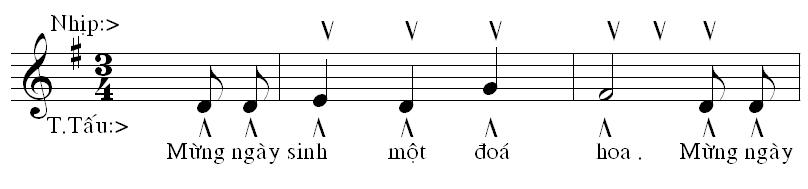 - Yêu cầu học sinh hát bài hát kết hợp vỗ tay theo tiết tấu của bài- HS nhận xét:- Giáo viên nhận xét:* Củng cố dặn dò(2’)- Cho học sinh hát lại bài hát vừa học một lần trước khi kết thúc tiết học.- Khen những em hát tốt, biểu diễn tốt trong giờ học, nhắc nhở những em hát chưa tốt, chưa chú ý trong giờ học cần chú ý hơn.- Dặn học sinh về nhà ôn lại bài hát đã học.- HS thực hiện.+ Hát đồng thanh+ Hát theo dãy+ Hát cá nhân.- HS nhận xét.- HS chú ý.- HS trả lời:+ Bài :Chúc Mừng Sinh Nhật+ Nhạc Anh- HS nhận xét- HS thực hiện.hát kết hợp với vỗ tay- HS thực hiệnấht kết hợp với vỗ tay- HS thực hiện.- HS chú ý.-HS ghi nhớ.